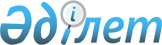 Әкімдігінің 2014 жылғы 26 қарашадағы № 814 қаулысын күші жойылған деп тану туралыҚостанай облысы Қостанай ауданы әкімдігінің 2015 жылғы 10 маусымдағы № 313 қаулысы

      "Нормативтік құқықтық актілері туралы" Қазақстан Республикасының Заңның 40-бабының 2-тармағына сәйкес, Қостанай ауданының әкімдігі ҚАУЛЫ ЕТЕДІ:



      "Аудандық коммуналдық мүлікті мүліктік жалдауға (жалға алуға) беру кезінде жалдау ақысының мөлшерлемесін есептеу қағидаларын бекіту туралы" Қостанай ауданы әкімдігінің 2014 жылғы 26 қарашадағы № 814 қаулысы (нормативтік құқықтық актілерді мемлекеттік тіркеу Тізбесінде № 5217 тіркелген, "Арна" газетінде 2014 жылғы 19 желтоқсанында жарияланған) күші жойылған деп танылсын.      Аудан әкімі                                Т. Исабаев
					© 2012. Қазақстан Республикасы Әділет министрлігінің «Қазақстан Республикасының Заңнама және құқықтық ақпарат институты» ШЖҚ РМК
				